INSTRUÇÕES PARA AUTORES DO 5º ENCIF – RESUMO EXPANDIDOMELLO, A. M. ¹, PETRARCA, I.²¹ Instituto Federal Sul-Rio-Grandense (IFSUL) – Bagé – RS – Brasil – email@instituicao.edu.br² Universidade Federal do Pampa (UNIPAMPA) – Bagé – RS – Brasil – email@instituicao.edu.brRESUMOEste meta-artigo descreve o estilo a ser usado na confecção de resumos para publicação nos anais do 4º ENCIF. O autor deve tomar cuidado para que o resumo não ultrapasse 250 palavras.Palavras-chave: Resumo expandido, exemplo, ENCIF.1 INTRODUÇÃOOs trabalhos na forma de RESUMO EXPANDIDO deverão ser compostos pelos seguintes itens: título, autores, afiliações com identificação da instituição, resumo, palavras-chave, introdução, metodologia (material e métodos), resultados e discussão, conclusões e referências. O resumo expandido deverá ser apresentado com o mínimo de três (03) páginas e com o máximo de cinco (05) páginas; o trabalho na modalidade resumo expandido poderá, ainda, conter tabelas, figuras e agradecimentos (órgãos de fomento e instituições colaboradoras); para as afiliações e rodapés de tabelas e figuras deverá ser utilizada fonte com tamanho 10.2 METODOLOGIA (MATERIAL E MÉTODOS)O título do trabalho deve estar em negrito, com todas as letras maiúsculas e alinhamento centralizado. A identificação dos autores deve estar com alinhamento centralizado, com uma linha de intervalo abaixo do título; iniciar pelo sobrenome (todo em maiúsculo), seguido dos prenomes separados por vírgula com iniciais em maiúsculo (Ex: ANTUNES, M. A.); os autores deverão ser identificados com um número sobrescrito em negrito de acordo com as afiliações; o nome do apresentador do trabalho deverá ser sublinhado. As filiações devem ser na fonte Arial, tamanho 10, alinhamento centralizado, com uma linha de intervalo abaixo dos autores. Deverá corresponder ao número de cada autor, com afiliação e endereço eletrônico para correspondência. Para o texto, o espaçamento simples entre linhas e justificado.3 RESULTADOS E DISCUSSÃOAs tabelas e figuras devem conter as palavras “Tabela” e “Figura” deverão ser escritas com as letras iniciais em maiúsculo, seguindo as normas da ABNT. A fonte utilizada deverá ser Arial, tamanho 10. A Figura 1, mostra um exemplo de inserção de uma figura no texto.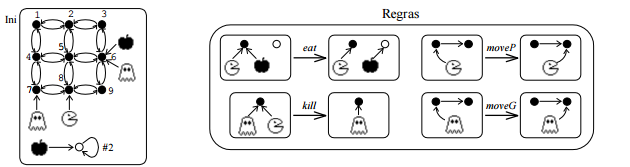 Figura 1. Grafo Inicial Ini e Conjunto de Regras da Gramática de Grafos para o PacMan.4 CONCLUSÃOAs citações bibliográficas no texto deverão ser identificadas pelo sobrenome do autor e as referências deverão ser relacionadas segundo as normas atuais da ABNT.As tabelas devem ser centralizadas no texto, mantendo o espaçamento simples, com a mesma fonte e tamanho do texto.Tabela 1 – Modalidade de apresentação de trabalhos.REFERÊNCIASBoulic, R. and Renault, O. (1991). 3D Hierarchies for Animation, In: New Trends in Animation and Visualization, Edited by Nadia Magnenat-Thalmann and Daniel Thalmann, John Wiley & Sons ltd., England.Dyer, S., Martin, J. and Zulauf, J. (1995). Motion Capture White Paper, http://reality.sgi.com/employees/jam_sb/mocap/MoCapWP_v2.0.html, December.Holton, M. and Alexander, S. (1995). Soft Cellular Modeling: A Technique for the Simulation of Non-rigid Materials, Computer Graphics: Developments in Virtual Environments, R. A. Earnshaw and J. A. Vince, England, Academic Press Ltd., p. 449-460.Knuth, D. E. (1984), The TeXbook, Addison Wesley, 15th edition. Smith, A. and Jones, B. (1999). On the complexity of computing. In Advances in Computer Science, pages 555–566. Publishing Press.Nível de EnsinoModalidade de ApresentaçãoFundamentalExposição de trabalhoMédio	Pôster ou oralSuperior	Oral